2013 State Agricultural Mechanics Written ExaminationDirections:	Place your name, chapter, and contestant number on the accompanying scantron form that you will receive from the test administrators.  Read each of the following multiple-choice items and the possible answers carefully.  Mark the letter of the correct answer on your answer sheet (scantron form) as instructed by the test administrators.  PLEASE MAKE NO MARKS ON THIS TEST.  Which safety color is used to identify areas or items of danger or emergency such as safety switches and fire equipment?BlueGreenOrangeRed					Agricultural Mechanics, 6th Edition, page 43Which refers to the direction of flow of electricity in the welding circuit?AmperePolarityVoltWatt					Agricultural Mechanics, 6th Edition, page 394Which soil is MOST likely to have problems from fertilizers and pesticides leaching into the groundwater?Clayey surface and clayey subsurfaceLoamy surface and loamy subsurfacePure silt in the surface and subsurfaceSandy surface and sandy subsurface		Handbook for Land Judging in North Carolina, 5th EditionWhich uses a tungsten electrode to begin an electric arc that creates a temperature of about 43,000°F in a small, very concentrated area?DC Reverse PolarityMIGPlasma ArcTIG					Agricultural Mechanics, 6th Edition, page 426When one cuts a “v” in the surface of wood to receive flathead wood screw, the procedure is known as:Anchoring.Annealing.Countersinking.Planing.Agricultural Mechanics, 6th Edition, page 146By hanging fire extinguishers on walls within easy reach where fire is likely to occur, one ensures:Extinguishers will not be tampered with when not in use.Fires will always be extinguished.Shop workers will know how to operate the extinguisher.The extinguisher will be available if it is needed.Agricultural Mechanics, 6th Edition, page 56As the diameter of a motor pulley turning at a given rpm is increased, the speed of the driven machine:Decreases proportionally.Increases proportionally.Remains the same.Stops.					Agricultural Mechanics, 6th Edition, page 567If a commode flush valve fails to seat properly, the MOST likely result is the commode:Cuts off automatically.Does not cut off.Flush tank overflows.Toilet bowl overflows. 		Agricultural Mechanics, 6th Edition, page 597Which land capability class is MOST likely to need tile drainage?IIIIeIIIsIIIw				Handbook for Land Judging in North Carolina, 5th EditionA weld placed in a joint created by a 90 degree angle is a/an:Butt weld.Fillet weld.Spot weld.Tack weld.				Agricultural Mechanics, 6th Edition, page 381When power uses fluids to transfer force, it is called:Air pressure.Hydraulics.Hydroponics.Steam.					Agricultural Mechanics, 6th Edition, page 622Which wood joint is illustrated by the picture below?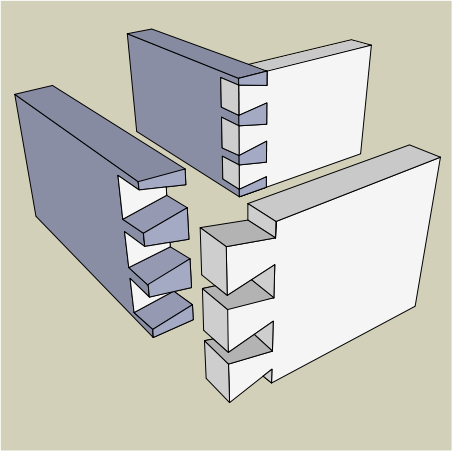 ButtDadoDovetailRabbitAgricultural Mechanics, 6th Edition, page 142When a piece of wood is being ripped 3" or less wide on the table saw, the operator should ensure safe operation by:Increasing the speed that the wood is pushed through the saw.Removing the splitter.Using the miter gage.Using a push stick.			Agricultural Mechanics, 6th Edition, page 233Which material is relatively inexpensive, water- and moisture-resistant, holds screws and nails very well and has become the standard material for roof decking?Hardy plankOSB (oriented strand board)Plywood with AD ratingVinyl sheathing					Agricultural Mechanics, 6th Edition, page 667A strip of perennial vegetation next to a stream or river is MOST important in:Buffering the water from surface water contamination.Giving livestock a good source of forage.Keeping wildlife away from the water.Providing raptors a habitat for nesting.Handbook for Land Judging in North Carolina, 5th EditionA popular, easy to use electrode for beginners that is recommended for thinner metal because of its shallow penetration is the:E6011.E6013.E7015.E7028.					Agricultural Mechanics, 6th Edition, page 399Which electrode would have the highest tensile strength and greatest depth of penetration?E6010E6011E6013E7028				Agricultural Mechanics, 6th Edition, page 399Which form of energy has recently received government subsidy to increase its use?CoalNatural gasOilSolar				Agricultural Mechanics, 6th Edition, page 17Which is the timber that carries the weight of a building’s floors and interior walls?GirderPurlinRafterStud				Agricultural Mechanics, 6th Edition, page 664Which tillage system places the crop seed directly into the residue of the remaining crop without disturbing the soil by plowing?ChiselingConventional DiskingNo till				Handbook for Land Judging in North Carolina, 5th EditionWhat is the BEST way to repair a mushroomed punch?Coat it with used motor oilDrill a hole through the crown of the punchPaint it with rust resistant paintReshape the bevel around the crown by grindingAgricultural Mechanics, 6th Edition, page 327An SMV emblem is a safety emblem required on all:Electric arc welders to remind people to use welding helmets.Service entrance panels when electrical repairs are being conducted.Table saws that have 12" blade capacity.Vehicles that travel a maximum of 25 miles per hour.Agricultural Mechanics, 6th Edition, page 57In the four-cycle engine, during which stroke is fumes pushed out of the cylinder?CompressionExhaustIntakePower					Agricultural Mechanics, 6th Edition, page 466Electrical resistance increases as the length of the conductor increases and results in a proportionate amount of:Amperage decrease.Amperage increase.Voltage drop.Voltage increase.Agricultural Mechanics, 6th Edition, page 524How many gallons of irrigation water are required to provide an acre-inch of water to the soil?5,00013,00027,00051,000					Agricultural Mechanics, 6th Edition, page 606Which saw is very versatile and operates much like a drill with the cutting action at the end of the tool rather than underneath?Band sawHack sawTable sawTiger saw 				Agricultural Mechanics, 6th Edition, page 218If one desires a very smooth finish when planning a board, the LAST pass through the planer should dress ONLY how much from the lumber?1/16"1/8"3/16"1/4" 					Agricultural Mechanics, 6th Edition, page 242What is the advantage of a double-action cylinder in a hydraulic system that can apply pressure in either direction?It allows twice as much fluid to flow in the systemIt can exert pressure by pulling or pushingLess hydraulic fluid is required to operate the cylinderThe need for filters and check valves is eliminatedAgricultural Mechanics, 6th Edition, page 627If one wants to obtain a smooth finish on concrete, the BEST technique is to:Keep the concrete surface moist by using a sprinkler during curing.Pull a coarse bristled broom across the setting concrete.Trowel the concrete after it starts to harden.Wash away some of the cement paste to leave the aggregate exposed. 				Agricultural Mechanics, 6th Edition, page 648The drip irrigation system uses emitters in the system to:Filter the water in the system.Hold the water tubing in the bottom of each furrow.Increase the water pressure at several points in the system.Release the water slowly at the point of irrigation. 					Agricultural Mechanics, 6th Edition, page 609Which is the BEST tool for use to transfer an angle from a board that has been cut to another board so the same angle can be cut on the second board?Framing squareSliding T bevelSpeed squareT square				Agricultural Mechanics, 6th Edition, page 111The components necessary for any fire to burn are oxygen, fuel, and:Heat.Liquids.Solids.Water. 					Agricultural Mechanics, 6th Edition, page 54Which small engine system needs the MOST maintenance?CoolingCompressionFuelIgnition 				Agricultural Mechanics, 6th Edition, page 478What is the MAJOR advantage of trusses?Can span areas over 100' for roofs without postEliminate the need for plywood sheathing Provide more support for exterior wallsReplaces the need for girders in large floor systemsAgricultural Mechanics, 6th Edition, page 664What system is used to handle human waste in rural areas and outside of towns and cities?ChlorinationLagoonSeptic tankTreatment plant 			Agricultural Mechanics, 6th Edition, page 598Which is true of the white wire attached to a light switch?Does not have electricity flowing through itGrounds the switch to the boxServes as a hot wireServes as a neutral wire					Agricultural Mechanics, 6th Edition, page 533Class C fires must be put out with carbon dioxide gas or dry chemicals extinguishers because they involve:Burning water.Large amounts of paper.Pressure treated lumber.The presence of electricity.		Agricultural Mechanics, 6th Edition, page 55Wires are connected together in electrical boxes by:Elastic bands.Metal clamps.Plastic ties.Wire nuts.				Agricultural Mechanics, 6th Edition, page 533What is the purpose for actuators in electric motors?Increase the voltage from the line to the motorKeep the electric motor lubricatedPlace another device in motionProtect against electrical shock				Agricultural Mechanics, 6th Edition, page 572Which pipe material is lightweight and BEST for sewage lines where large diameters are required?ABSCast ironChlorinated polyvinyl chloridePEX					Agricultural Mechanics, 6th Edition, page 590When cutting mild steel with an oxyacetylene torch, the inner cone should be maintained:In contact with the metal being cut.1/8 inch from the metal being cut.1/2 inch from the metal being cut.3/4 inch from the metal being cut.Agricultural Mechanics, 6th Edition, page 364Which system uses a pump, water, and a burner to clean metal equipment and engines?Power washerSandblasterSteam cleanerWire brush				Agricultural Mechanics, 6th Edition, page 437How often should air filters on small gasoline engines be cleaned under normal conditions?After every 5 hours of operationAfter every 25 hours of operationOnce every 100 hours of operationOnly when the motor fails to run	Agricultural Mechanics, 6th Edition, page 478When one is screeding concrete, they are:Adding wire mesh to give the concrete support.Pulling a coarse bristled broom across the setting concrete.Removing excess concrete to create a smooth level surface.Smoothing the setting concrete with a metal trowel.			Agricultural Mechanics, 6th Edition, page 649What is the pipe fitting displayed in both pictures below?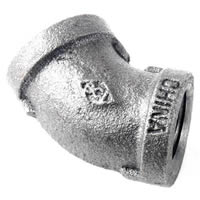 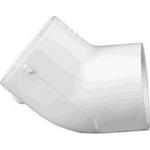 Coupling45° Pipe elbow90° Pipe elbowUnionAgricultural Mechanics, 6th Edition, page 593Which tool is used to cut threads onto a rod or bolt?CountersinkDieTapT bevel				Agricultural Mechanics, 6th Edition, page 189A list and description of all the materials to be used in constructing a project is a:Bill of materials.Contract.Lien.Pictorial drawing.			Agricultural Mechanics, 6th Edition, page 294How can one cheaply ensure that concrete will not stick to the wooden forms?Coat the forms with used motor oilShovel soil on the outside of the formsSpray the forms with waterUse pressure treated lumber		Agricultural Mechanics, 6th Edition, page 645Which is an advantage of spiral-shank nails?Can be used with a cordless drillCost less than other nailsEliminates the need for staplesHave more holding power					Agricultural Mechanics, 6th Edition, page 88Which screw design provides for a sure fit between the driver and the screw to minimize slippage?Flat Oval RoundTorx					Agricultural Mechanics, 6th Edition, page 91